Na základě nabídky a předchozí dohody objednáváme malování v interiérech školy budova Skupova, budova Litice a opravu skákadla. Předem dohodnutá cena 98.252,- vč DPH.Platba proběhne po provedení prací na základě vystavené faktury.S pozdravemMgr. Eva Š v o l b o v á    ředitelka školyAkceptace objednávkyTímto akceptujeme výše uvedenou objednávku.           13.8.2018Dne											 (označení dodavatele, osoby podepisující, podpis)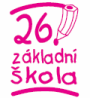 26. základní škola Plzeň, Skupova 22, příspěvková organizace                                     Adresa: Skupova 22, 301 00 Plzeň            VK interier            Václav Kuchynka            Plzeň  323 13VÁŠ DOPIS ZNAČKY / ZE DNE:NAŠE ZNAČKA:VYŘIZUJE / LINKA:V PLZNI26.ZŠ/08/2018/   10.8..2018Objednávka malování v interiérech školy